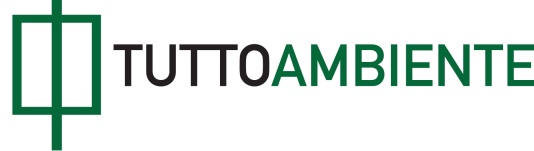 D.M. 24 giugno 2015Modifica del decreto 27 settembre 2010, relativo alla definizione dei criteri di ammissibilità dei rifiuti in discarica.(GU Serie Generale n. 211 del 11 settembre 2015)-----------------------------------------------------------------------In vigore dal: 26/09/2015Art. 1  1. Al decreto del Ministro dell'ambiente e della tutela delterritorio e del mare 27 settembre 2010, adottato di concerto con ilMinistro dello sviluppo economico e con il Ministro della salute,pubblicato nella Gazzetta Ufficiale 1° dicembre 2010, n. 281, sonoapportate le seguenti modifiche:  a) all'art. 3, comma 3, le parole «nelle more dell'emanazione dellanorma relativa al test di cessione a lungo termine» sono eliminate;  b) all'art. 5, tabella 1, il rigo contenente «10 12 08 scarti diceramica, mattoni, mattonelle e materiali da costruzione (sottopostia trattamento termico)» è eliminato;  c) all'art. 5, tabella 3, nota (*) sono eliminate le parole «Taleparametro si riferisce alle sostanze chimicamente attive, in grado diinterferire con l'ambiente, con l'esclusione quindi di resine epolimeri od altri rifiuti chimicamente inerti.»;  d) all'art. 6, comma 4, le parole «(ad esempio, sottoposti aprocesso di solidificazione/stabilizzazione, vetrificati)» sonosostituite dalle seguenti: «(cioè rifiuti che, sottoposti atrattamento preliminare, ad esempio disolidificazione/stabilizzazione, vetrificazione, presentano uncomportamento alla lisciviazione che non subisca alterazioni negativenel lungo periodo nelle condizioni di collocazione in discarica)»;  e) all'art. 6, comma 4, dopo la lettera d) è inserita la letterad-bis): «d-bis) sottoposti a idonee prove geotecniche dimostranoadeguata stabilità fisica e capacità di carico. Per talevalutazione è possibile riferirsi ai criteri di accettazione WACdell'Agenzia per la protezione dell'ambiente del Regno Unito;»;  f) all'art. 6, comma 4, dopo la lettera d) è inserita la lettera:«d-ter) sono sottoposti alla valutazione della capacità dineutralizzazione degli acidi, utilizzando i test di cessione secondoi metodi CEN/TS 14429 o CEN/TS 14997.»;  g) all'art. 6, nella nota (*) della tabella 5, lettera a., leparole «e fanghi delle fosse settiche (200304), purché trattatimediante processi idonei a ridurne in modo consistente l'attivitàbiologica» sono sostituite dalle seguenti «, fanghi delle fossesettiche (200304) e rifiuti dal trattamento biologico individuati dalcodice 190501, purché trattati mediante processi idonei a ridurne inmodo consistente l'attività biologica, quali il compostaggio, ladigestione anaerobica, i trattamenti termici ovvero altri trattamentiindividuati come BAT per i rifiuti a matrice organica dal D.M. 29gennaio 2007»;  h) all'art. 6, nella nota (*) della tabella 5, lettera f., sonoeliminate le parole «e dal trattamento biologico, individuati dalcodice 190501»;  i) all'art. 6, nella nota (*) della tabella 5, lettera g., leparole «Rifiuti derivanti dal trattamento biologico dei rifiutiurbani, individuati dai codici 190503, 190604 e 190606» sonosostituite dalle seguenti «Rifiuti derivanti dal trattamentobiologico dei rifiuti, individuati dai codici 190501, 190503, 190604e 190606»;  j) all'art. 6, nella nota (***) della tabella 5, dopo le parole«precedente nota (*).» sono aggiunte le seguenti parole: «Restainteso che i parametri solfati e cloruri o, in alternativa ilparametro TDS, dovranno essere verificati»;  k) all'art. 7, comma 2, nell'ultimo periodo dopo le parole «Atitolo esemplificativo i parametri derogabili sono DOC» la parola «,TOC» è eliminata;  l) all'art. 8, comma 1 dopo la lettera f) è inserita la seguentelettera f-bis): «f-bis) per la valutazione della capacità dineutralizzazione degli acidi i rifiuti sono sottoposti a test dicessione secondo i metodi CEN/TS 14997 o CEN/TS 14429.»;  m) l'Allegato 3 è sostituito dal seguente:  Allegato 3  Campionamento e analisi dei rifiuti  Il campionamento, le determinazioni analitiche per lacaratterizzazione di base e la verifica di conformità sonoeffettuati con oneri a carico del detentore dei rifiuti o del gestoredella discarica, da persone ed istituzioni indipendenti equalificate. I laboratori devono possedere una comprovata esperienzanel campionamento ed analisi dei rifiuti e un efficace sistema dicontrollo della qualità.  Il campionamento e le determinazioni analitiche possono essereeffettuate dai produttori di rifiuti o dai gestori qualora essiabbiano costituito un appropriato sistema di garanzia della qualità,compreso un controllo periodico indipendente.  1. Metodo di campionamento ed analisi del rifiuto urbanobiodegradabile.  Il campionamento della massa di rifiuti da sottoporre allasuccessiva analisi deve essere effettuato tenendo conto dellacomposizione merceologica, secondo il metodo di campionamento edanalisi IRSA, CNR, NORMA CII-UNI 9246.  2. Analisi degli eluati e dei rifiuti.  Il campionamento dei rifiuti ai fini della loro caratterizzazionechimico-fisica deve essere effettuato in modo tale da ottenere uncampione rappresentativo secondo i criteri, le procedure, i metodi egli standard di cui alla norma UNI 10802 «Rifiuti liquidi, granulari,pastosi e fanghi - Campionamento manuale e preparazione ed analisidegli eluati» e alle norme UNI EN 14899 e UNI EN 15002.  Le prove di eluizione per la verifica dei parametri previsti dalletabelle 2, 5, 5a e 6 del presente decreto sono effettuate secondo lemetodiche per i rifiuti monolitici e granulari di cui alla Norma UNI10802.  La valutazione della capacità di neutralizzazione degli acidi(ANC), è effettuata secondo le metodiche CEN/TS 14997 o CEN/TS14429.  La determinazione degli analiti negli eluati è effettuata secondoquanto previsto dalla norma UNI 10802. Per la determinazione del DOCsi applica la norma UNI EN 1484. I risultati delle analisi deglieluati sono espressi in mg/l; per i rifiuti granulari, per i quali siapplica un rapporto liquido/solido di 10 l/kg di sostanza secca, talevalore di concentrazione, effettuando i test di cessione secondo lemetodiche di cui alla Norma UNI 10802, equivale al risultato espressoin mg/kg di sostanza secca diviso per un fattore 10.  La determinazione del contenuto di oli minerali nella gamma C10-C40è effettuata secondo la norma UNI EN 14039.  Per la digestione dei rifiuti tal quali, sono utilizzati i metodiindicati dalle norme UNI EN 13656 e UNI EN 13657.  La determinazione del TOC nel rifiuto tal quale è effettuatasecondo la norma UNI EN 13137.  Il calcolo della sostanza secca è effettuato secondo la norma UNIEN 14346.  Per determinare se un rifiuto si trova nello stato solido o liquidosi applica il procedimento riportato nella norma UNI 10802.  La determinazione dei PCB deve essere effettuata sui seguenticongeneri:  congeneri significativi da un punto di vista igienico-sanitario:28, 52, 95, 99, 101, 110, 128, 138, 146, 149, 151, 153, 170, 177,180, 183, 187;  congeneri individuati dall'OMS come «dioxin like»: 77, 81, 105,114, 118, 123, 126, 156, 157, 167, 169, 189.  Le determinazioni analitiche di ulteriori parametri nonspecificatamente indicati dalle norme sopra riportate devono essereeffettuate secondo metodi ufficiali riconosciuti a livello nazionalee/o internazionale.  3. Campionamento e analisi dei rifiuti contenenti amianto.  Per le discariche dove possono essere smaltiti rifiuti contenentiamianto le analisi devono essere integrate come segue.  3.1 Analisi del rifiuto  Fatto salvo quanto disposto all'art. 6, comma 6, lettera c), ilcontenuto di amianto in peso deve essere determinato analiticamenteutilizzando una delle metodiche analitiche quantitative previste dalD.M. 6 settembre 1994 del Ministro della sanità, la percentuale inpeso di amianto presente, calcolata sul rifiuto dopo il trattamento,sarà ridotta dall'effetto diluizione della matrice inglobanterispetto al valore del rifiuto iniziale.  La densità apparente è determinata secondo le normali proceduredi laboratorio standardizzate, con utilizzazione di specificastrumentazione (bilancia idrostatica, picnometro). La densitàassoluta è determinata come media pesata delle densità assolute deisingoli componenti utilizzati nelle operazioni di trattamento deirifiuti contenenti amianto e presenti nel materiale finale. Ladensità relativa è calcolata come rapporto tra la densitàapparente e la densità assoluta.  L'indice di rilascio I.R. è definito come:  I.R. = frazione ponderale di amianto/densità relativa (essendola frazione ponderale di amianto la % in peso di amianto/100).  L'indice di rilascio deve essere misurato sul rifiuto trattato,dopo che esso ha acquisito le caratteristiche di compattezza esolidità.  La prova deve essere eseguita su campioni, privi di qualsiasicontenitore o involucro, del peso complessivo non inferiore a 1 kg.  La valutazione dell'indice di rilascio deve essere eseguita secondole modalità indicate nel piano di sorveglianza e controllo.  3.2. Analisi del particolato aerodisperso contenente amianto.  Vanno adottate le tecniche analitiche di microscopia ottica incontrasto di fase (MOCF); per la valutazione dei risultati delleanalisi si deve far riferimento ai criteri di monitoraggio indicatinel D.M. 6 settembre 1994 del Ministro della sanità».  Il presente decreto sarà sottoposto al preventivo controllo dilegittimità della Corte dei conti e pubblicato nella GazzettaUfficiale della Repubblica italiana.